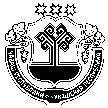 В соответствии с Постановлением Правительства Российской Федерации от 31.08.2018 № 1039 "Об утверждении Правил обустройства мест (площадок) накопления твердых коммунальных отходов и ведения их реестра",  администрация Чуманкасинского сельского поселения Моргаушского района Чувашской п о с т а н о в л я е т:1. Внести в постановление администрации Чуманкасинского сельского поселения  Моргаушского района Чувашской Республики от 14.12.2018г.  №87  «Об утверждении реестра мест (площадок) накопления твердых коммунальных отходов на территории Чуманкасинского сельского поселения Моргаушского района Чувашской Республики» (далее – Постановление)  следующие изменения:1.1. Приложение к постановлению администрации Чуманкасинского сельского поселения  от 14.12.2018г. №87 «Об утверждении реестра мест (площадок) накопления твердых коммунальных отходов на территории Чуманкасинского сельского поселения Моргаушского района Чувашской Республики» изложить в редакции согласно Приложения №1 к данному постановлению администрации Чуманкасинского сельского поселения.2. Утвердить схему расположения земельного участка на кадастровом плане территории Чуманкасинского сельского поселения в связи с обустройством контейнерной площадки ТКО:2.1. из категории «Земли населенных пунктов» площадью 6 кв.м., расположенного по адресу: Чувашская Республика – Чувашия, Моргаушский район, Чуманкасинское сельское поселение, д.Одаркино, ул.Анисимова. Кадастровый квартал 21:17:220202;2.2. из категории «Земли населенных пунктов» площадью 6 кв.м., расположенного по адресу: Чувашская Республика – Чувашия, Моргаушский район, Чуманкасинское сельское поселение,. Кадастровый квартал 21:17:220701;3. Контроль за исполнением настоящего постановления оставляю за собой.	4. Настоящее постановление вступает в силу после его официального опубликования.Глава Чуманкасинского сельского поселения                                                 Н.В.БеловРЕЕСТР МЕСТ (ПЛОЩАДОК) НАКОПЛЕНИЯ ТВЕРДЫХ КОММУНАЛЬНЫХ ОТХОДОВ НА ТЕРРИТОРИИ ЧУМАНКАСИНСКОГО СЕЛЬСКОГО ПОСЕЛЕНИЯ МОРГАУШСКОГО РАЙОНА ЧУВАШСКОЙ РЕСПУБЛИКИЧУВАШСКАЯ РЕСПУБЛИКАМОРГАУШСКИЙ РАЙОНАДМИНИСТРАЦИЯЧУМАНКАСИНСКОГО СЕЛЬСКОГО ПОСЕЛЕНИЯПОСТАНОВЛЕНИЕдеревня Одаркино                                                        ЧĂВАШ РЕСПУБЛИКИ   МУРКАШ РАЙОНĔ	             ЧУМАНКАССИ ЯЛПОСЕЛЕНИЙĔНАДМИНИСТРАЦИЙĔЙЫШĂНУОтарккă  ялĕО внесении изменений в постановление администрации Чуманкасинского сельского поселения Моргаушского района Чувашской Республики от 14.12.2018г. №87 «Об утверждении реестра мест (площадок) накопления твердых коммунальных отходов на территории Чуманкасинского сельского поселения Моргаушского района Чувашской Республики»Приложение 1к постановлению администрации Чуманкасинского сельского поселения Моргаушского района Чувашской Республики от 07.06.2021г. №26Приложение 1к постановлению администрации Чуманкасинского сельского поселения Моргаушского района Чувашской Республики от 14.12.2018г. №87№Данные о нахождении мест (площадок) накопления твердых коммунальных отходовДанные о нахождении мест (площадок) накопления твердых коммунальных отходовТехнические характеристики мест (площадок) накопления твердых коммунальных отходовТехнические характеристики мест (площадок) накопления твердых коммунальных отходовТехнические характеристики мест (площадок) накопления твердых коммунальных отходовТехнические характеристики мест (площадок) накопления твердых коммунальных отходовТехнические характеристики мест (площадок) накопления твердых коммунальных отходовДанные о собственниках мест (площадок) накопления твердых коммунальных отходовДанные о собственниках мест (площадок) накопления твердых коммунальных отходовДанные об источниках образования твердых коммунальных отходов, которые складируются в местах (на площадках) накопления твердых коммунальных отходовДанные об источниках образования твердых коммунальных отходов, которые складируются в местах (на площадках) накопления твердых коммунальных отходов№Данные о нахождении мест (площадок) накопления твердых коммунальных отходовДанные о нахождении мест (площадок) накопления твердых коммунальных отходовПокрытие(грунт, бетон, асфальт, иное)Площадь, кв.м.Количество контейнеров, с указанием объемаКоличество контейнеров, с указанием объемаКоличество контейнеров, с указанием объемаДанные о собственниках мест (площадок) накопления твердых коммунальных отходовДанные о собственниках мест (площадок) накопления твердых коммунальных отходовДанные об источниках образования твердых коммунальных отходов, которые складируются в местах (на площадках) накопления твердых коммунальных отходовДанные об источниках образования твердых коммунальных отходов, которые складируются в местах (на площадках) накопления твердых коммунальных отходов№Данные о нахождении мест (площадок) накопления твердых коммунальных отходовДанные о нахождении мест (площадок) накопления твердых коммунальных отходовПокрытие(грунт, бетон, асфальт, иное)Площадь, кв.м.Размещенные, шт.Планируемые к размещению, шт.Объем,м3Данные о собственниках мест (площадок) накопления твердых коммунальных отходовДанные о собственниках мест (площадок) накопления твердых коммунальных отходовДанные об источниках образования твердых коммунальных отходов, которые складируются в местах (на площадках) накопления твердых коммунальных отходовДанные об источниках образования твердых коммунальных отходов, которые складируются в местах (на площадках) накопления твердых коммунальных отходов№Адрес контейнерной площадкиГеографические координаты площадкиПокрытие(грунт, бетон, асфальт, иное)Площадь, кв.м.Размещенные, шт.Планируемые к размещению, шт.Объем,м3Данные о собственниках мест (площадок) накопления твердых коммунальных отходовДанные о собственниках мест (площадок) накопления твердых коммунальных отходовДанные об источниках образования твердых коммунальных отходов, которые складируются в местах (на площадках) накопления твердых коммунальных отходовДанные об источниках образования твердых коммунальных отходов, которые складируются в местах (на площадках) накопления твердых коммунальных отходов1Контейнерная площадка с.Чуманкасы ул.Школьнаямежду домами №34 и №3555,899536 46,683886 бетон6221,1Администрация Чуманкасинского сельского поселения Моргаушского района Чувашской Республики429536 ЧР, Моргаушский район, д.Одаркино, ул.Центральная, д.2ОГРН 1052136009860Администрация Чуманкасинского сельского поселения Моргаушского района Чувашской Республики429536 ЧР, Моргаушский район, д.Одаркино, ул.Центральная, д.2ОГРН 1052136009860Жители с.ЧуманкасыЖители с.Чуманкасы2Контейнерная площадка с.Чуманкасы ул.Школьнаяоколо дома№4655,900994 46,683666бетон6221,1Администрация Чуманкасинского сельского поселения Моргаушского района Чувашской Республики429536 ЧР, Моргаушский район, д.Одаркино, ул.Центральная, д.2ОГРН 1052136009860Администрация Чуманкасинского сельского поселения Моргаушского района Чувашской Республики429536 ЧР, Моргаушский район, д.Одаркино, ул.Центральная, д.2ОГРН 1052136009860Жители с.ЧуманкасыЖители с.Чуманкасы3Контейнерная площадка с.Чуманкасы ул.Урожайнаяоколо дома №155,893866 46,683548бетон6221,1Администрация Чуманкасинского сельского поселения Моргаушского района Чувашской Республики429536 ЧР, Моргаушский район, д.Одаркино, ул.Центральная, д.2ОГРН 1052136009860Администрация Чуманкасинского сельского поселения Моргаушского района Чувашской Республики429536 ЧР, Моргаушский район, д.Одаркино, ул.Центральная, д.2ОГРН 1052136009860Жители с.ЧуманкасыЖители с.Чуманкасы4Контейнерная площадка с.Чуманкасы ул.Советскаянапротив дома №5055,894972 46,703017бетон6221,1Администрация Чуманкасинского сельского поселения Моргаушского района Чувашской Республики429536 ЧР, Моргаушский район, д.Одаркино, ул.Центральная, д.2ОГРН 1052136009860Администрация Чуманкасинского сельского поселения Моргаушского района Чувашской Республики429536 ЧР, Моргаушский район, д.Одаркино, ул.Центральная, д.2ОГРН 1052136009860Жители с.ЧуманкасыЖители с.Чуманкасы5Контейнерная площадка д.Карманкасы ул.Озернаяоколо дома №155,895056 46,715031бетон6321,1Администрация Чуманкасинского сельского поселения Моргаушского района Чувашской Республики429536 ЧР, Моргаушский район, д.Одаркино, ул.Центральная, д.2ОГРН 1052136009860Жители д.КарманкасыЖители д.Карманкасы6Контейнерная площадка д.Одаркино ул.Садоваяоколо дома №2355,903991 46,704007бетон6221,1Администрация Чуманкасинского сельского поселения Моргаушского района Чувашской Республики429536 ЧР, Моргаушский район, д.Одаркино, ул.Центральная, д.2ОГРН 1052136009860Жители д.ОдаркиноЖители д.Одаркино7Контейнерная площадка д.Одаркино ул.Центральнаяоколо дома №255,906096 46,701735бетон6221,1Администрация Чуманкасинского сельского поселения Моргаушского района Чувашской Республики429536 ЧР, Моргаушский район, д.Одаркино, ул.Центральная, д.2ОГРН 1052136009860Жители д.ОдаркиноЖители д.Одаркино8Контейнерная площадка д.Одаркино ул.Анисимоваоколо дома №4755,909964 46,701236бетон6221,1Администрация Чуманкасинского сельского поселения Моргаушского района Чувашской Республики429536 ЧР, Моргаушский район, д.Одаркино, ул.Центральная, д.2ОГРН 1052136009860Жители д.ОдаркиноЖители д.Одаркино9Контейнерная площадка д.Одаркино ул.Леснаяоколо дома №1         55,911210          46,700213бетон6221,1Администрация Чуманкасинского сельского поселения Моргаушского района Чувашской Республики429536 ЧР, Моргаушский район, д.Одаркино, ул.Центральная, д.2ОГРН 1052136009860Жители д.ОдаркиноЖители д.Одаркино10Контейнерная площадка д.Одаркино ул.Афанасьеванапротив дома №1055,907384 46,711860бетон6221,1Администрация Чуманкасинского сельского поселения Моргаушского района Чувашской Республики429536 ЧР, Моргаушский район, д.Одаркино, ул.Центральная, д.2ОГРН 1052136009860Жители д.ОдаркиноЖители д.Одаркино11Контейнерная площадка д.Шербаши ул.Г.Ивановамежду домами №27 и №2855,912327 46,678633бетон6321,1Администрация Чуманкасинского сельского поселения Моргаушского района Чувашской Республики429536 ЧР, Моргаушский район, д.Одаркино, ул.Центральная, д.2ОГРН 1052136009860Жители д.ШербашиЖители д.Шербаши12Контейнерная площадка д.Ягаткино ул.Ф.Тимофееваоколо дома №1255,894642 46,637513бетон6221,1Администрация Чуманкасинского сельского поселения Моргаушского района Чувашской Республики429536 ЧР, Моргаушский район, д.Одаркино, ул.Центральная, д.2ОГРН 1052136009860Жители д.ЯгаткиноЖители д.Ягаткино13Контейнерная площадка д.Соляной ул.Е.Пугачеваоколо дома №4455,885506 46,673049бетон6221,1Администрация Чуманкасинского сельского поселения Моргаушского района Чувашской Республики429536 ЧР, Моргаушский район, д.Одаркино, ул.Центральная, д.2ОГРН 1052136009860Жители д.СолянойЖители д.Соляной14Контейнерная площадка д.Изедеркино  ул.30 лет Победыоколо дома №5855,871998 46,682391бетон6221,1Администрация Чуманкасинского сельского поселения Моргаушского района Чувашской Республики429536 ЧР, Моргаушский район, д.Одаркино, ул.Центральная, д.2ОГРН 1052136009860Жители д.ИзедеркиноЖители д.Изедеркино15Контейнерная площадка д.Изедеркино  ул. 30 лет Победынапротив дома №5555,873182 46,677848бетон6221,1Администрация Чуманкасинского сельского поселения Моргаушского района Чувашской Республики429536 ЧР, Моргаушский район, д.Одаркино, ул.Центральная, д.2ОГРН 1052136009860Жители д.ИзедеркиноЖители д.Изедеркино16Контейнерная площадка д.Изедеркино  ул. Братьев Алексеевыхнапротив дома №2655,866395 46,683840бетон6221,1Администрация Чуманкасинского сельского поселения Моргаушского района Чувашской Республики429536 ЧР, Моргаушский район, д.Одаркино, ул.Центральная, д.2ОГРН 1052136009860Жители д.ИзедеркиноЖители д.Изедеркино17Контейнерная площадка д.Изедеркино  ул.Емельяноваоколо дома №1755,872352 46,689189бетон6221,1Администрация Чуманкасинского сельского поселения Моргаушского района Чувашской Республики429536 ЧР, Моргаушский район, д.Одаркино, ул.Центральная, д.2ОГРН 1052136009860Жители д.ИзедеркиноЖители д.Изедеркино18Контейнерная площадкас.Чуманкасы около пруда Казанчик55,894039 46,686075бетон6211,1Администрация Чуманкасинского сельского поселения Моргаушского района Чувашской Республики429536 ЧР, Моргаушский район, д.Одаркино, ул.Центральная, д.2ОГРН 1052136009860Жители с.ЧуманкасыЖители с.Чуманкасы19Контейнерная площадка д.Одаркино ул.Анисимованапротив дома №18 55.905599  46.711182бетон6221,1Администрация Чуманкасинского сельского поселения Моргаушского района Чувашской Республики429536 ЧР, Моргаушский район, д.Одаркино, ул.Центральная, д.2ОГРН 1052136009860Жители д.ОдаркиноЖители д.Одаркино20Контейнерная площадка с.Чуманкасы около Чуманкасинского кладбища55.901324   46.673650бетон6021,1Администрация Чуманкасинского сельского поселения Моргаушского района Чувашской Республики429536 ЧР, Моргаушский район, д.Одаркино, ул.Центральная, д.2ОГРН 1052136009860Жители сельского поселенияЖители сельского поселения